112學年上學期線上閱讀認證得獎名單台灣藍鵲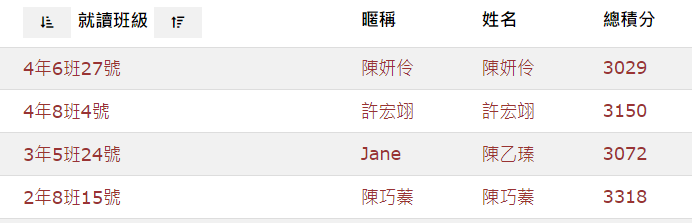 白耳畫眉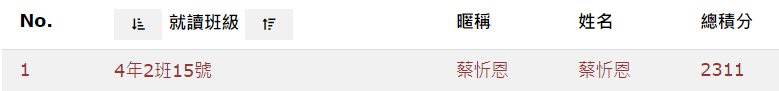 紅嘴黑鵯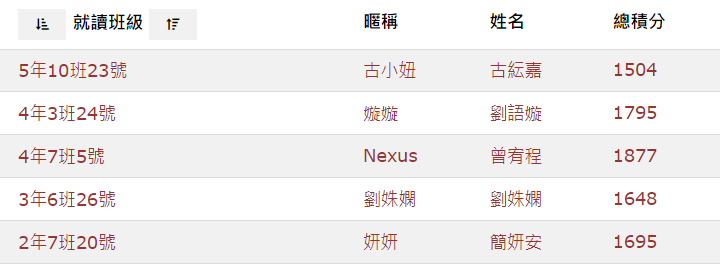 紅尾伯勞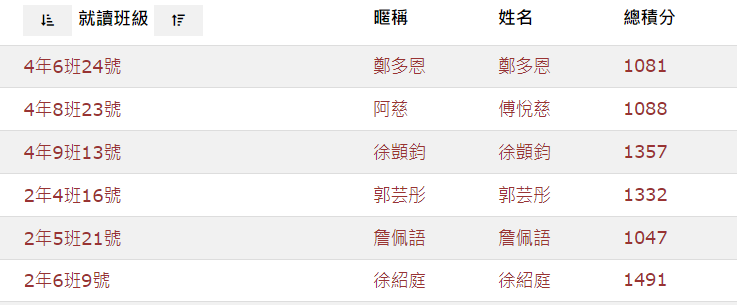 紅鳩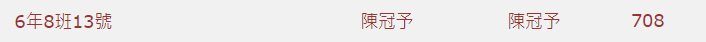 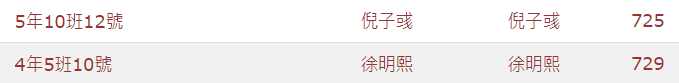 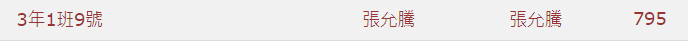 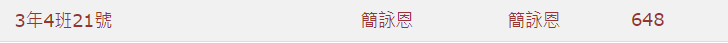 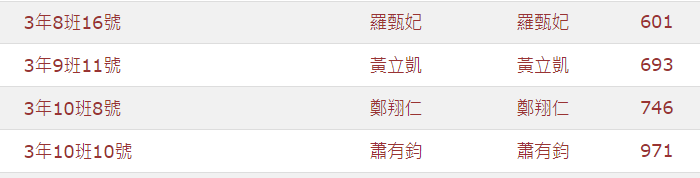 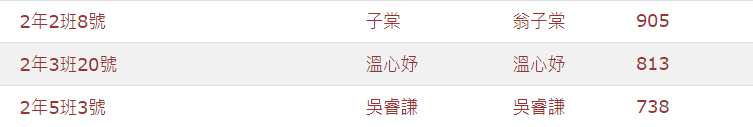 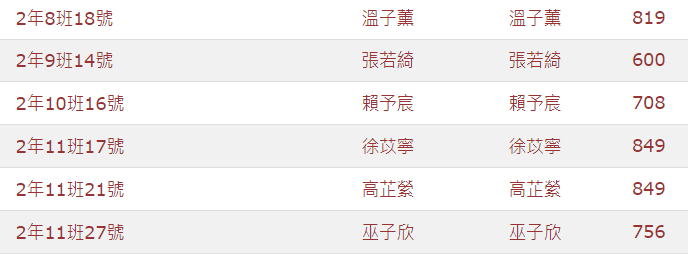 綠繡眼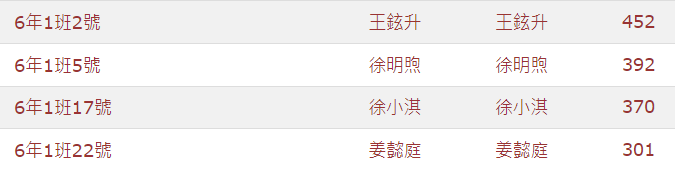 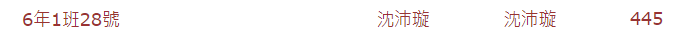 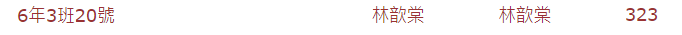 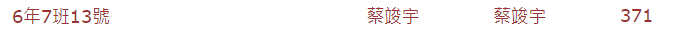 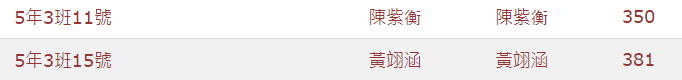 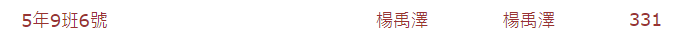 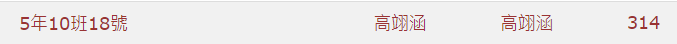 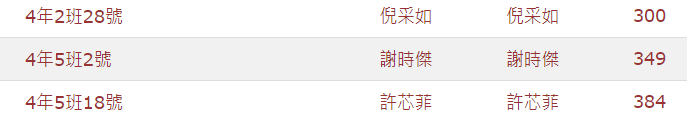 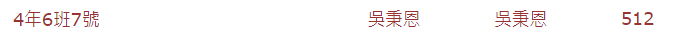 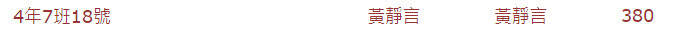 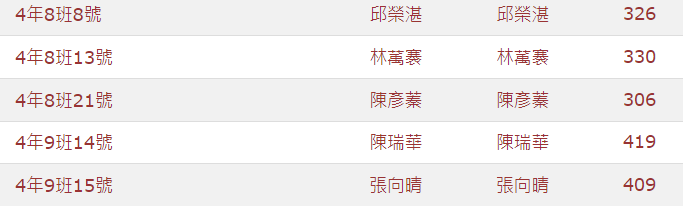 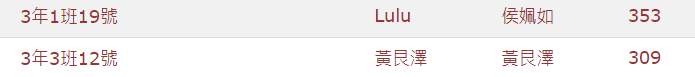 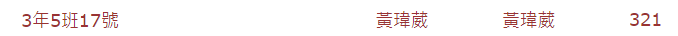 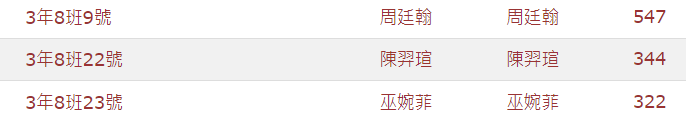 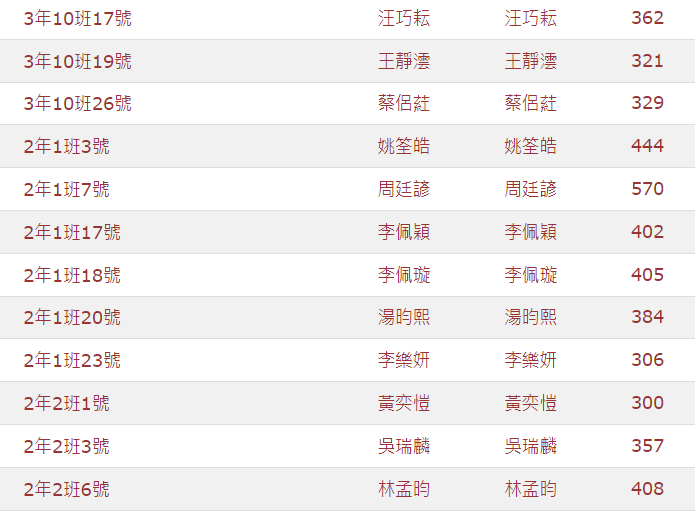 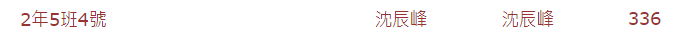 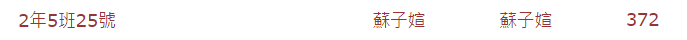 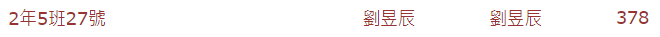 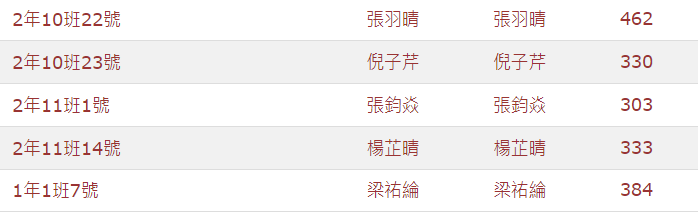 白頭翁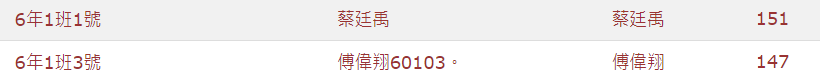 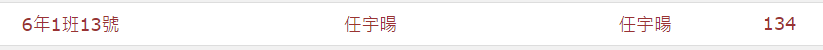 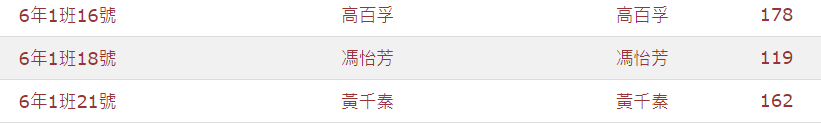 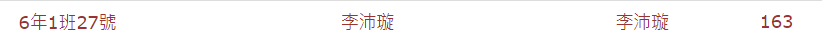 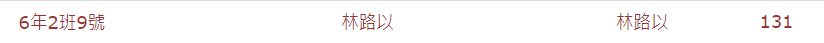 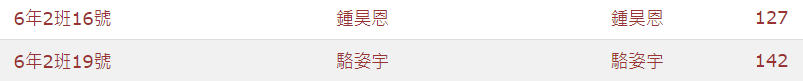 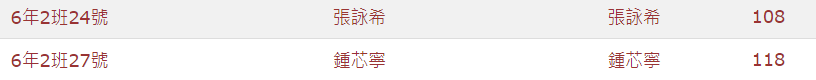 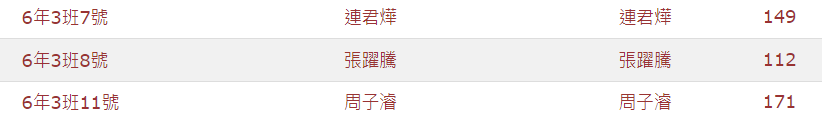 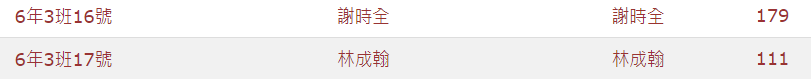 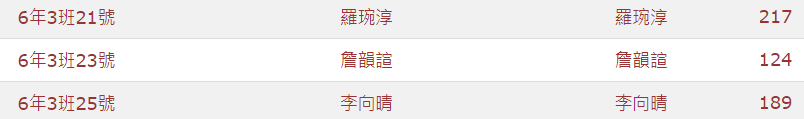 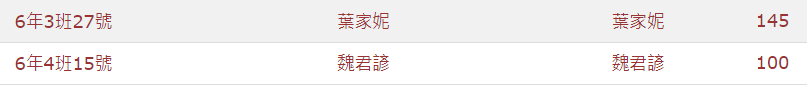 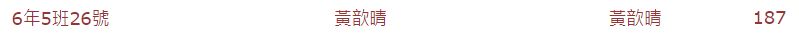 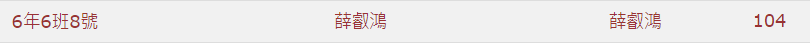 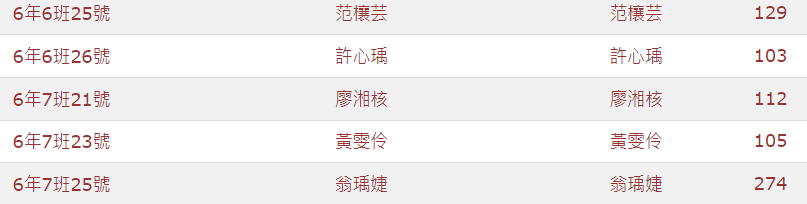 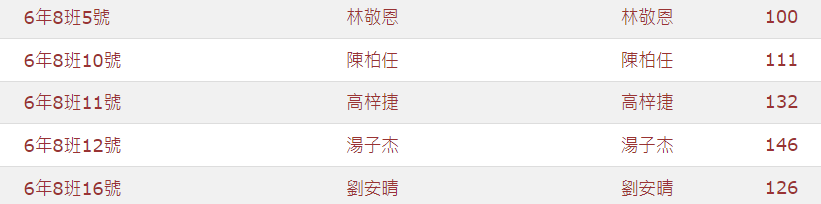 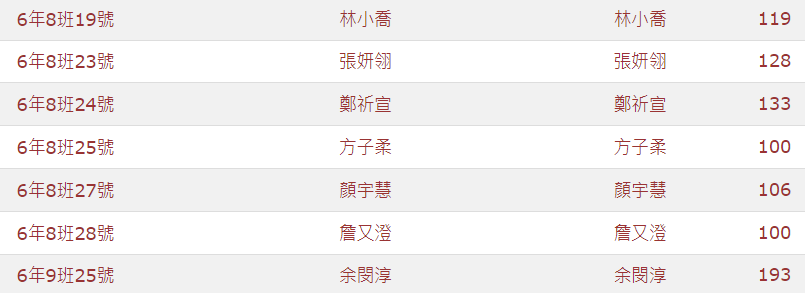 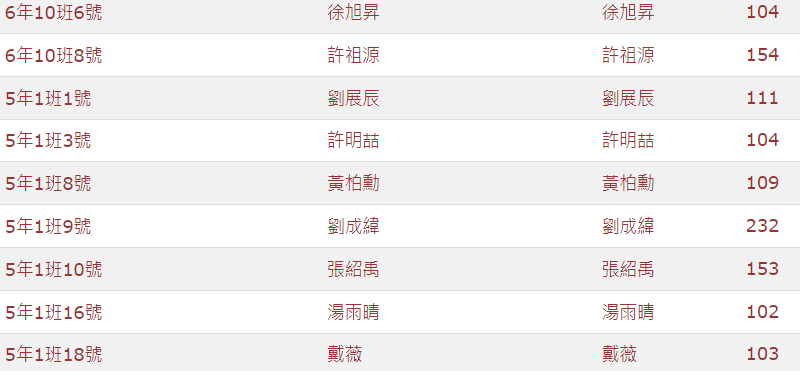 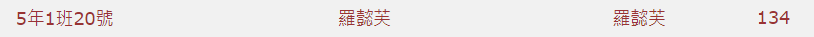 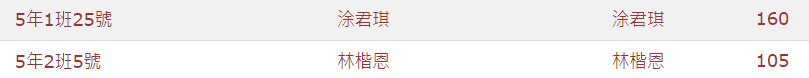 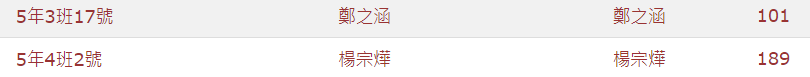 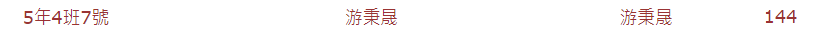 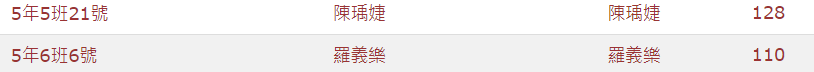 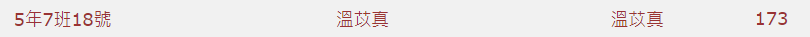 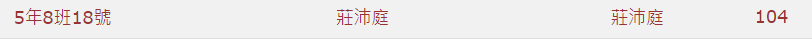 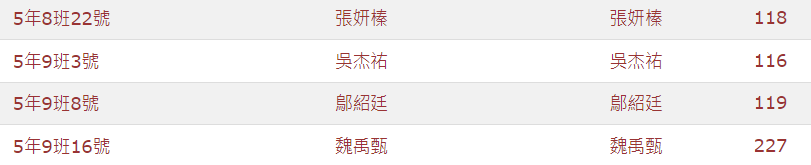 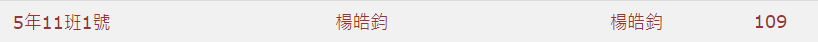 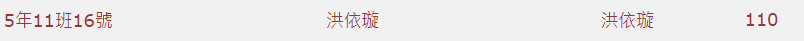 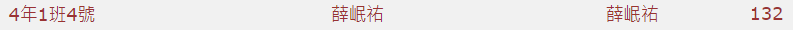 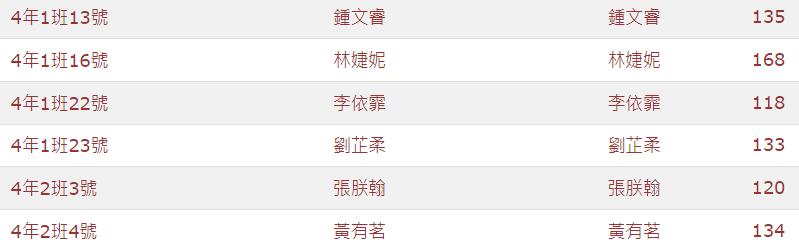 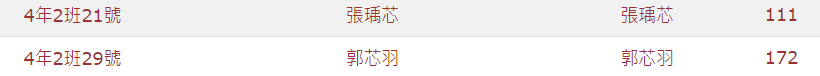 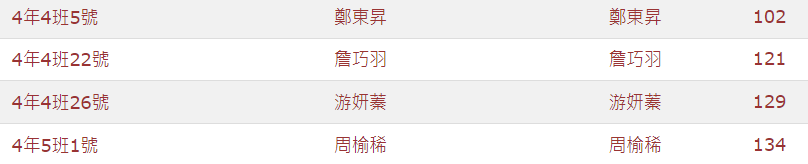 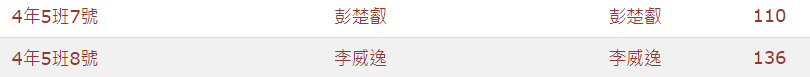 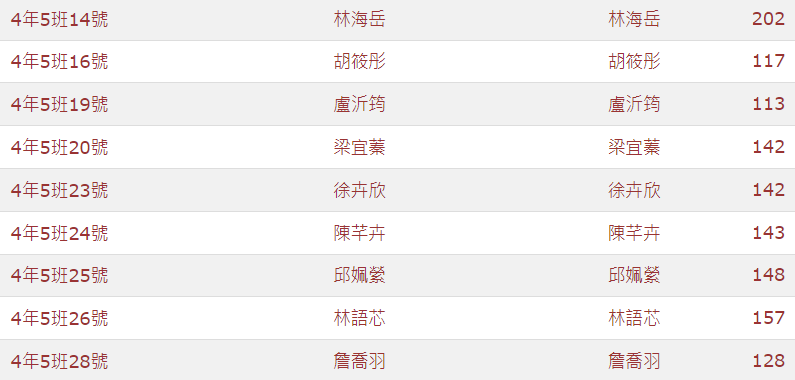 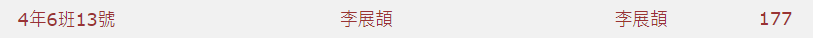 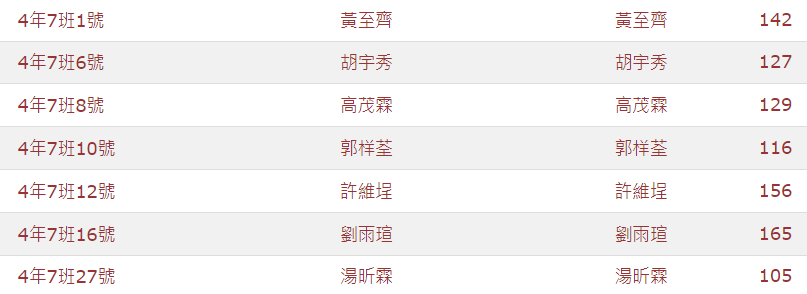 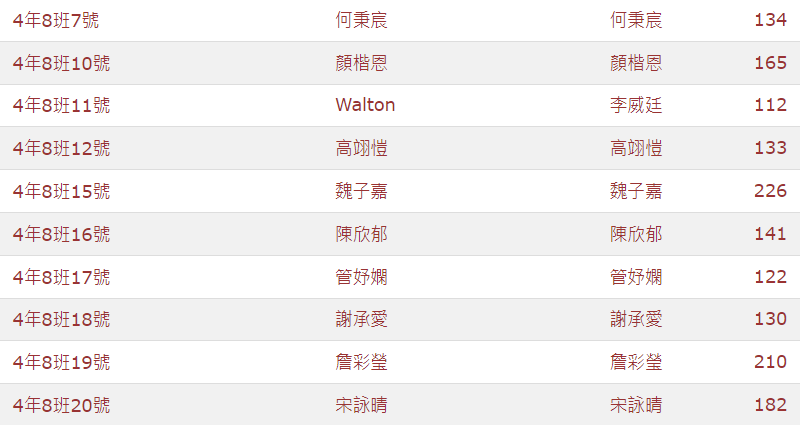 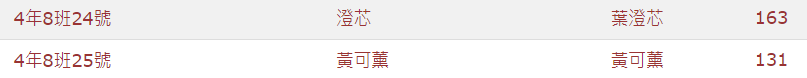 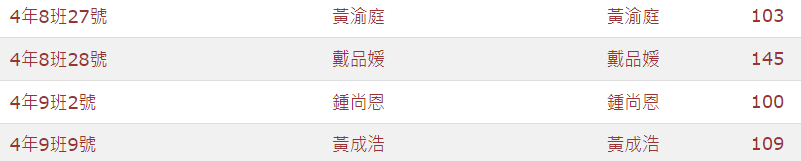 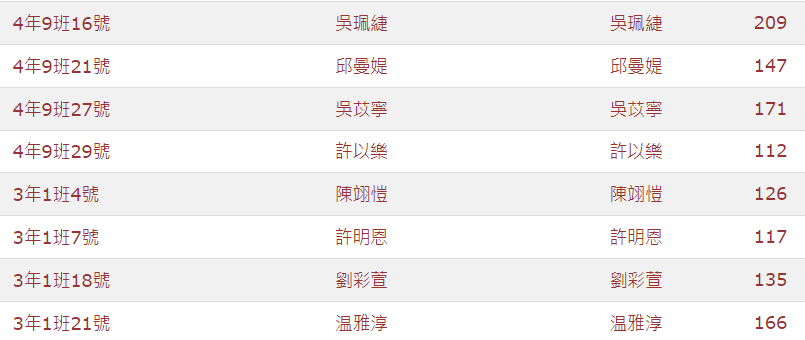 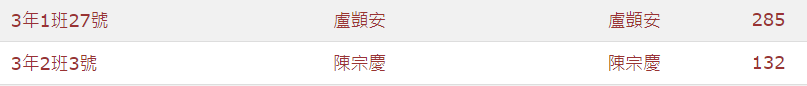 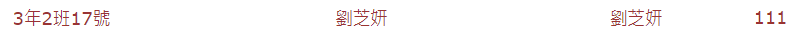 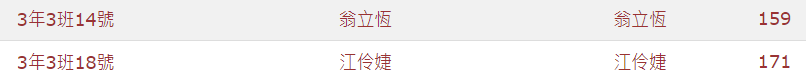 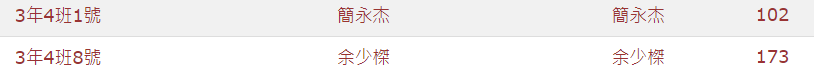 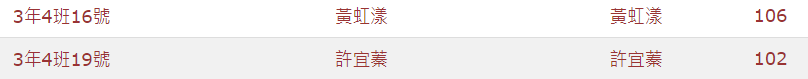 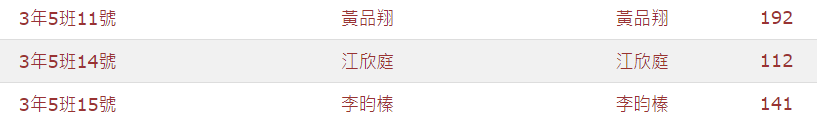 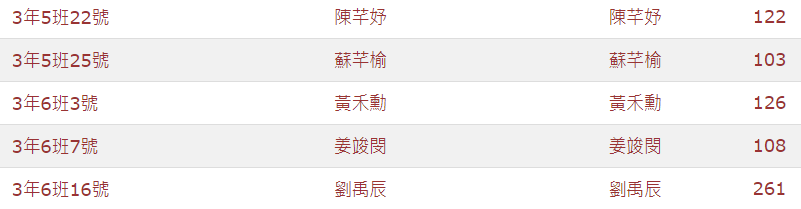 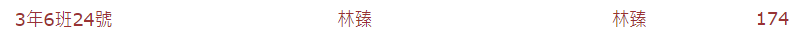 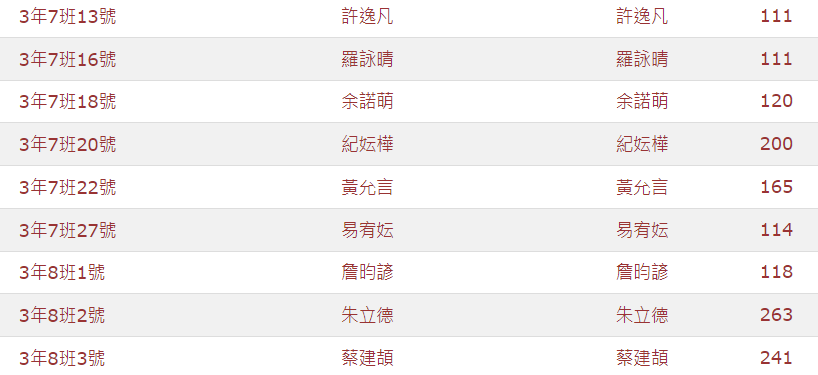 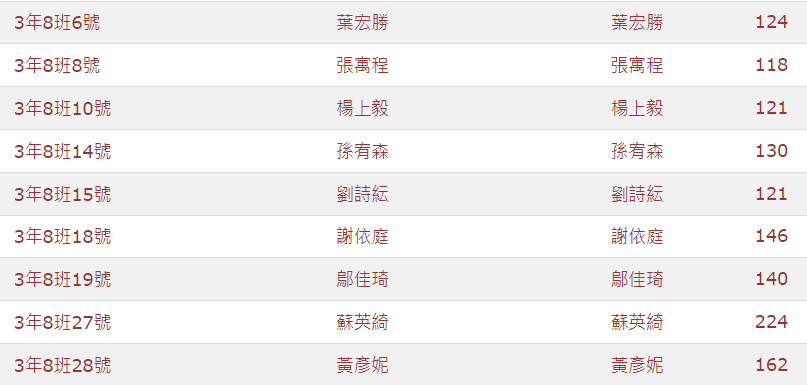 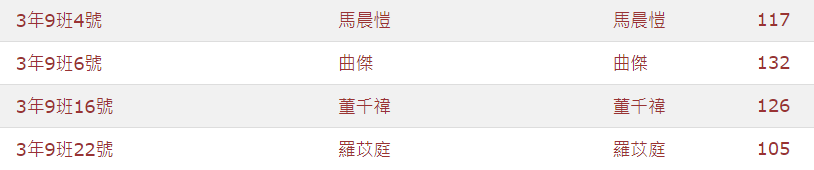 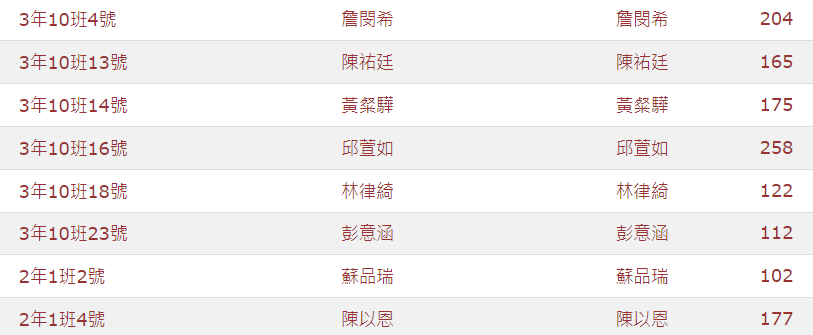 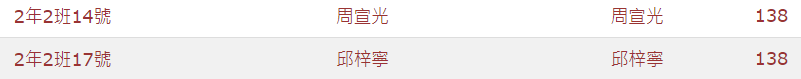 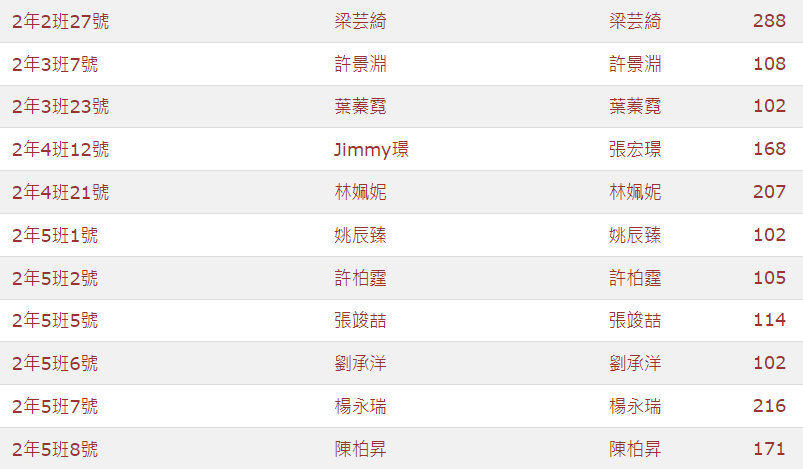 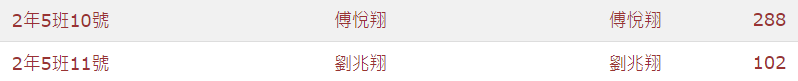 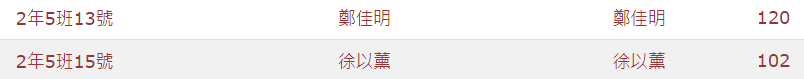 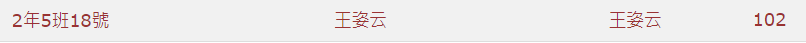 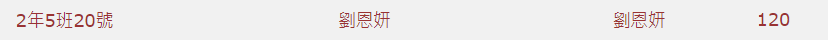 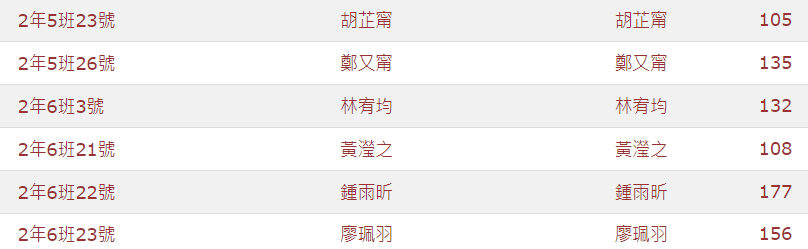 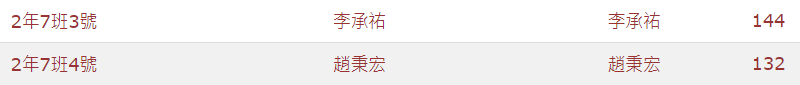 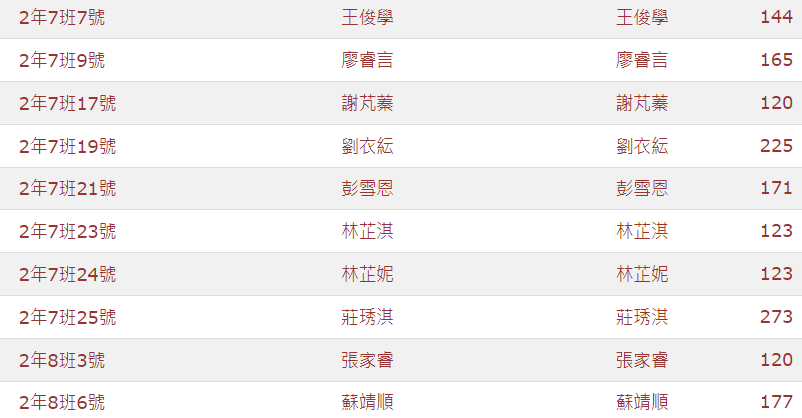 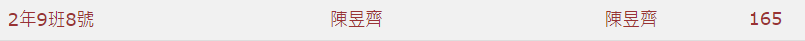 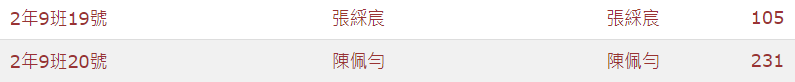 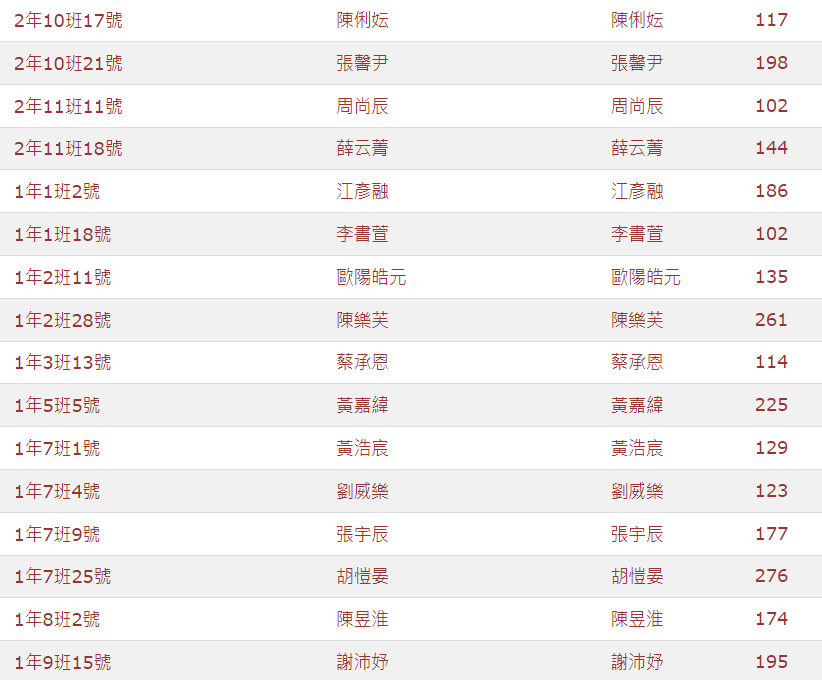 